Form 5(Regulation 6)(In typescript and completed in duplicate)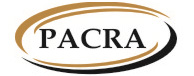 THE PATENTS AND COMPANIES REGISTRATION AGENCYThe Companies Act, 2017(Act No. 10 of 2017)____________The Companies (Prescribed Forms) Regulations, 2018(Section 37)Available at www.pacra.org.zmAPPLICATION TO DISPENSE WITH THE WORD “LIMITED”NOTE: Applicable to Companies Limited by Guarantee APPLICATION TO DISPENSE WITH THE WORD “LIMITED”NOTE: Applicable to Companies Limited by Guarantee APPLICATION TO DISPENSE WITH THE WORD “LIMITED”NOTE: Applicable to Companies Limited by Guarantee APPLICATION TO DISPENSE WITH THE WORD “LIMITED”NOTE: Applicable to Companies Limited by Guarantee APPLICATION TO DISPENSE WITH THE WORD “LIMITED”NOTE: Applicable to Companies Limited by Guarantee PART A COMPANY DETAILSPART A COMPANY DETAILSPART A COMPANY DETAILSPART A COMPANY DETAILSPART A COMPANY DETAILSCompany Number Indicate the 12 digit registration numberCompany Number Indicate the 12 digit registration numberCurrent Company Name Ensure  that the name is captured exactly as it appears on the certificate of incorporationCurrent Company Name Ensure  that the name is captured exactly as it appears on the certificate of incorporationNew Company Name Ensure  that the name is captured exactly as approved at name clearanceNew Company Name Ensure  that the name is captured exactly as approved at name clearancePhone Number Include the international code (e.g. +260 for Zambia)MobilePhone Number Include the international code (e.g. +260 for Zambia)LandlineEmail AddressEmail AddressReason for Dispensing with the Word “Limited”Reason for Dispensing with the Word “Limited”Date of ResolutionDate of ResolutionPART B DECLARATIONPART B DECLARATIONPART B DECLARATIONPART B DECLARATIONPART B DECLARATIONI, the undersigned, declare that the information stated in this document is true and correct.Identity Number:First Name:Surname:Signature:                                                          Date:I, the undersigned, declare that the information stated in this document is true and correct.Identity Number:First Name:Surname:Signature:                                                          Date:I, the undersigned, declare that the information stated in this document is true and correct.Identity Number:First Name:Surname:Signature:                                                          Date:I, the undersigned, declare that the information stated in this document is true and correct.Identity Number:First Name:Surname:Signature:                                                          Date:PART C PARTICULARS OF PERSON LODGING APPLICATIONPART C PARTICULARS OF PERSON LODGING APPLICATIONPART C PARTICULARS OF PERSON LODGING APPLICATIONPART C PARTICULARS OF PERSON LODGING APPLICATIONPART C PARTICULARS OF PERSON LODGING APPLICATIONFirst NameFirst NameSurnameSurnameGenderGenderDate of BirthDate of BirthNationalityNationalityIdentity TypeFor Zambians: NRC For non-Zambians: NRC/Passport/ Driver’s Licence/Resident PermitIdentity TypeFor Zambians: NRC For non-Zambians: NRC/Passport/ Driver’s Licence/Resident PermitIdentity NumberIdentity NumberPhone NumberMobilePhone NumberLandlineEmail AddressEmail AddressPhysical AddressPlot/House/ VillagePhysical AddressStreetPhysical AddressAreaPhysical AddressTownPhysical AddressProvincePhysical AddressCountrySignature:                                                         Date:Signature:                                                         Date:Signature:                                                         Date:Signature:                                                         Date: